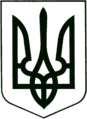 УКРАЇНА
МОГИЛІВ-ПОДІЛЬСЬКА МІСЬКА РАДА
ВІННИЦЬКОЇ ОБЛАСТІВИКОНАВЧИЙ КОМІТЕТРІШЕННЯ№140Від 24.05.2017р.                                              м. Могилів-ПодільськийПро видачу дублікату свідоцтва про право власності на житло        Керуючись ст. 30 Закону України "Про місцеве самоврядування в Україні», ст.ст. 6, 8 Закону України «Про приватизацію державного житлового фонду», Положенням Державного комітету України по житлово-комунальному господарству від 15.09.1992р. №56 «Про порядок передачі квартир (будинків) у приватну власність громадян», у відповідності з роз’ясненнями наданими в листі Державної реєстраційної служби України від 15.01.2013 року №12-06-15-13 «Щодо видачі дублікатів втрачених або зіпсованих документів», розглянувши заяву гр. _______________________,-                                  виконком міської ради ВИРІШИВ:1. Оформити та видати дублікат свідоцтва про право власності на     житло:  - квартиру №___ по вул. Покровській, ___, в м. Могилеві-Подільському,     видане на підставі розпорядження від ____________р. №____ громадянці –    _______________________.2. Головному спеціалісту з житлових питань управління житлово -    комунального господарства міської ради Кушніру П.П. здійснити заходи,     передбачені чинним законодавством.3. Контроль за виконанням даного рішення покласти на заступника міського     голови з питань діяльності виконавчих органів Кригана В.І..        В.о. міського голови,        секретар міської ради                                                       М. Гоцуляк